Hend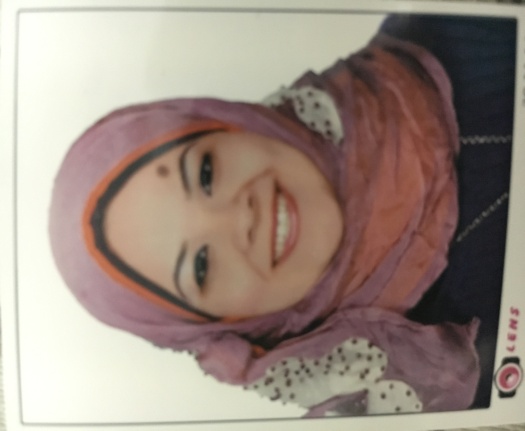 Hend.356399@2freemail.com 	 Seeking to find a work opportunity that matches my qualifications at a reputable educational institution where I can use my strong influencing skills Bachelor of Arts - Tanta UniversityDocuments and Libraries DepartmentGraduation year: May 2007Grade: GoodHolds a Pre-Masters in Documents and LibrariesWork still in process in Master degree under supervision of prof. Mohammed Fathy Abdullhadi.English course, American University (Excellent- Grade A)ICDL course (Gold Certified – Excellent)MA chine-Readable Cataloging (MARC21) course from Alexandria LibraryLibrarian in Al-Geel Al Moslem secondary language school for four years from 2009 to 2013. Working as a part-time intern at the Central Libraryat tanta university from 15,March,2016 till now.LanguageArabic: mother tongue. English: speaking, reading and writing fluently.Computer usage:Old handed user of windows operating systems with its different version. Good user of MS office.Learning new skills as required.Enthusiasm to make things happen and achieve goals.Soft skills: Body language, communication skills and presentation skills.Business LanguageTime management and meeting deadlines in time .Self motivated and eager to learn more .Very hard worker under pressureAble to work individually and as a co-operative team member.Able to penetrate new careers and fields.Available Driving license.  Welling to find a job which meets my interests where I can be distinguished.Trying to have a job in which I can promote & make achievementsDreaming with penetrating and learning new fields and building success to be fluent in my field Having a good job with a satisfying salary to have a stable lifeDate of Birth :17/2/1987